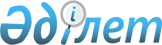 Степногорск қаласы әкімдігінің 2018 жылғы 19 маусымдағы № а-6/318 "Степногорск қаласының шалғайдағы елді мекендерде тұратын балаларды жалпы білім беретін мектептерге тасымалдаудың схемалары мен тәртібін бекіту туралы" қаулысының күші жойылды деп тану туралыАқмола облысы Степногорск қаласы әкімдігінің 2021 жылғы 30 наурыздағы № А-3/112 қаулысы. Ақмола облысының Әділет департаментінде 2021 жылғы 1 сәуірде № 8410 болып тіркелді
      Қазақстан Республикасының 2016 жылғы 6 сәуірдегі "Құқықтық актілер туралы" Заңының 27-бабына сәйкес, Степногорск қаласының әкімдігі ҚАУЛЫ ЕТЕДІ:
      1. Степногорск қаласы әкімдігінің "Степногорск қаласының шалғайдағы елді мекендерде тұратын балаларды жалпы білім беретін мектептерге тасымалдаудың схемалары мен тәртібін бекіту туралы" 2018 жылғы 19 маусымдағы № а-6/318 (Нормативтік құқықтық актілерді мемлекеттік тіркеу тізілімінде № 6710 болып тіркелген, 2018 жылғы 09 шілдеде Қазақстан Республикасы нормативтік құқықтық актілерінің электрондық түрдегі эталондық бақылау банкінде жарияланған) қаулысының күші жойылды деп танылсын.
      2. Осы қаулының орындалуын бақылау Степногорск қаласы әкімінің орынбасары Г.М. Әбіловаға жүктелсін.
      3. Осы қаулы Ақмола облысының Әділет департаментінде мемлекеттік тіркелген күнінен бастап күшіне енеді және ресми жарияланған күнінен бастап қолданысқа енгізіледі.
					© 2012. Қазақстан Республикасы Әділет министрлігінің «Қазақстан Республикасының Заңнама және құқықтық ақпарат институты» ШЖҚ РМК
				
      Степногорск қаласының әкімі

Е.Баяхметов
